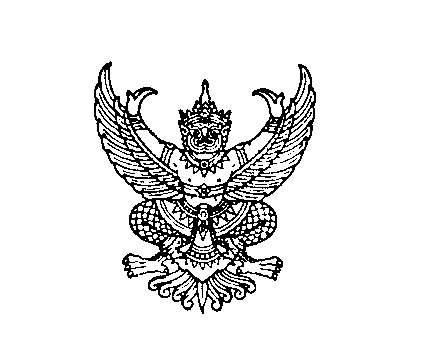 ที่ มท ๐๘๑๖.๒/ว                      	กรมส่งเสริมการปกครองท้องถิ่น	ถนนนครราชสีมา เขตดุสิต 	กทม. ๑๐๓๐๐				                                                       มีนาคม  ๒๕๖๗เรื่อง	แจ้งประชาสัมพันธ์สื่อความรู้ขั้นตอนการตั้งงบประมาณค่าปัจจัยพื้นฐานสำหรับนักเรียนยากจนเรียน	ผู้ว่าราชการจังหวัด ทุกจังหวัดสิ่งที่ส่งมาด้วย  สำเนาหนังสือกองทุนเพื่อความเสมอภาคทางการศึกษา ที่ กสศ ๐๔/๑๔๗๗/๒๕๖๗ สิ่งที่ส่งมาด้วย  ลงวันที่ ๕ มีนาคม ๒๕๖๗                                                                 จำนวน ๑ ชุด 	กรมส่งเสริมการปกครองท้องถิ่นได้รับแจ้งจากกองทุนเพื่อความเสมอภาคทางการศึกษาว่าได้จัดทำสื่อความรู้ขั้นตอนการตั้งงบประมาณค่าปัจจัยพื้นฐานสำหรับนักเรียนยากจน เพื่อให้เกิดความเข้าใจในการใช้ข้อมูลจากการคัดกรองความยากจนของกองทุนเพื่อความเสมอภาคทางการศึกษาไปตั้งงบประมาณช่วยเหลือนักเรียนที่ขาดแคลนทุนทรัพย์ จึงขอความอนุเคราะห์กรมส่งเสริมการปกครองท้องถิ่นประชาสัมพันธ์สื่อความรู้ขั้นตอนการตั้งงบประมาณค่าปัจจัยพื้นฐานสำหรับนักเรียนยากจน ไปยังสำนักงานส่งเสริมการปกครองท้องถิ่นจังหวัด องค์กรปกครองส่วนท้องถิ่น และสถานศึกษาในสังกัดองค์กรปกครองส่วนท้องถิ่นทั่วประเทศ                                                                              	ในการนี้ กรมส่งเสริมการปกครองท้องถิ่นขอความร่วมมือจังหวัดแจ้งประชาสัมพันธ์สื่อความรู้ขั้นตอนการตั้งงบประมาณค่าปัจจัยพื้นฐานสำหรับนักเรียนยากจน ให้กับสำนักงานส่งเสริมการปกครองท้องถิ่นจังหวัด องค์กรปกครองส่วนท้องถิ่น และสถานศึกษาในสังกัดองค์กรปกครองส่วนท้องถิ่น เพื่อให้เกิดความเข้าใจในการใช้ข้อมูลจากการคัดกรองความยากจนของกองทุนเพื่อความเสมอภาคทางการศึกษาไปตั้งงบประมาณช่วยเหลือนักเรียนที่ขาดแคลนทุนทรัพย์ รายละเอียดปรากฏตามสิ่งที่ส่งมาด้วยจึงเรียนมาเพื่อโปรดพิจารณาขอแสดงความนับถือ                                                           อธิบดีกรมส่งเสริมการปกครองท้องถิ่น

กองส่งเสริมและพัฒนาการจัดการศึกษาท้องถิ่น
กลุ่มงานยุทธศาสตร์การพัฒนาการจัดการศึกษาท้องถิ่นโทรศัพท์ ๐ ๒๒๔๑ ๙๐๐๐ ต่อ ๕๓๒๖โทรสาร ๐ ๒๒๔๑ ๙๐๒๑ ต่อ ๓๑๘ไปรษณีย์อิเล็กทรอนิกส์ saraban@dla.go.thผู้ประสานงาน นางสาวศิริพรรณ สิงห์ห่วง โทร. ๐๙ ๘๘๓๐ ๗๙๗๒